                                                              Україна                                     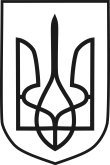 КОРОСТИШІВСЬКА МІСЬКА РАДАКОРОСТИШІВСЬКОГО РАЙОНУ ЖИТОМИРСЬКОЇ ОБЛАСТІРІШЕННЯКоростишівської міської ради тридцять шоста сесія сьомого скликання___23.06.2017__ 						               	           № __188__Про затвердження рішень виконавчогокомітету Коростишівської міської радиприйнятих в міжсесійний періодРозглянувши та обговоривши рішення виконавчого комітету Коростишівської міської ради, прийняті в міжсесійний період, відповідно до ст.ст. 25, 26 Закону України «Про місцеве самоврядування в Україні», та врахувавши рекомендації постійної комісії міської ради з питань бюджету та комунальної власності, міська рада ВИРІШИЛА:1. Взяти до відома інформацію по рішенням виконавчого комітету Коростишівської міської ради, що прийняті в міжсесійний період, згідно додатку.2. Затвердити рішення виконавчого комітету Коростишівської міської ради, прийняті в міжсесійний період:- від 18.05.2017 року №134 «Про надання матеріальної допомоги»;- від 18.05.2017 року №135 «Про розгляд заяви гр. Мартинюк В.В.»;- від 18.05.2017 року №136 «Про внесення змін до рішення виконавчого комітету Коростишівської міської ради від 04.05.2017 року №119 «Про надання матеріальної допомоги»;- від 22.05.2017 року №141 «Про розгляд заяви гр. Хім’як А.А.»;- від 22.05.2017 року №142 «Про розгляд заяви гр. Гончаренко І.В.».Міський голова                                                                                     І.М. КоханДодаток до рішення тридцять шостої  сесії міської ради сьомого скликання ____23.06.2017__ №___188___Реєстр надання матеріальної допомоги та допомоги на поховання, виділення коштів згідно рішень виконавчого комітету Коростишівської міської ради, прийнятих в міжсесійний періодКеруючий справами виконавчого комітету міської ради					    В.В. Коваленко№ з/пРішення виконкомуРішення виконкомуП.І.Б. отримувачаВид допомогиСума допомоги, грн.№ з/пДата№П.І.Б. отримувачаВид допомогиСума допомоги, грн.118.05.2017134Єфімчук Ю.Ф.На лікування500,0218.05.2017134Вацьківська О.В.Уч. АТО500,0318.05.2017134Дерпач В.В.Уч. АТО500,0418.05.2017134Сергієнко В.М.На лікування500,0518.05.2017134Строцький В.В.Уч. АТО500,0618.05.2017134Роговський В.Ю.Уч. АТО500,0718.05.2017134Кузьомко Л.М.Член сім’ї уч. АТО500,0818.05.2017134Мельник Л.П.На лікування300,0918.05.2017134Можар В.М.Уч. АТО500,01018.05.2017134Горогодський В.О.На лікування300,01118.05.2017134Харламов І.А.На лікування300,01218.05.2017134Петруняк Н.П.На лікування500,01318.05.2017134Бесарабчик Л.О.На лікування300,01418.05.2017134Вітебська Л.Я.На лікування300,01518.05.2017134Лесик С.Ф.Уч. АТО500,01618.05.2017134Сингаєвський Ю.В.Уч. АТО500,01718.05.2017134Яременко П.Б.Уч. АТО500,01818.05.2017134Вольська С.В.На лікування500,01918.05.2017134Янчинська Г.С.На лікування500,02018.05.2017134Гуль В.Д.На вирішення соц.-побутових потреб 1135,272118.05.2017134Островська М.С.На лікування500,02218.05.2017134Кукулевська Л.Р.На лікування1000,02318.05.2017134Літвінов О.С.На лікування300,02418.05.2017134Третьякова В.С.На лікування300,02518.05.2017134Худабаєва Т.А.На лікування500,02618.05.2017134Мельхер С.А.АТО500,02718.05.2017134Подпрятова О.М.На лікування чоловіка500,02818.05.2017135Мартинюк В.В.На лікування300,02904.05.201718.05.2017119136Безсмертна Ю.В.На лікування дочки5 000,03022.05.2017141Хім’як А.А.На лікування чоловіка5000,03122.05.2017142Гончаренко І.В.Для забезпечення  участі у змаганнях2500,0РАЗОМРАЗОМРАЗОМРАЗОМ26 035,27